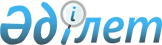 О внесении изменений в решение Северо-Казахстанского областного маслихата от 13 декабря 2013 года № 23/1 "Об областном бюджете Северо-Казахстанской области на 2014-2016 годы"
					
			Утративший силу
			
			
		
					Решение Северо-Казахстанского областного маслихата от 11 сентября 2014 года N 28/1. Зарегистрировано Департаментом юстиции Северо-Казахстанской области 25 сентября 2014 года N 2947. Утратило силу (письмо маслихата Северо-Казахстанской области от 06.01.2015 N 2.1-11/05)     Сноска. Утратило силу (письмо маслихата Северо-Казахстанской области от 06.01.2015 N 2.1-11/05).



      В соответствии со статьями 106 и 108 Бюджетного кодекса Республики Казахстан от 4 декабря 2008 года, подпунктом 1) пункта 1 статьи 6 Закона Республики Казахстан от 23 января 2001 года «О местном государственном управлении и самоуправлении в Республике Казахстан» Северо-Казахстанский областной маслихат РЕШИЛ:



      1. Внести в решение Северо-Казахстанского областного маслихата от 13 декабря 2013 года № 23/1 «Об областном бюджете Северо-Казахстанской области на 2014-2016 годы» (зарегистрировано в Реестре государственной регистрации нормативных правовых актов под № 2476 9 января 2014 года, опубликовано 18 января 2014 года в газете «Солтүстік Қазақстан», 18 января 2014 года в газете «Северный Казахстан») следующие изменения:

      пункт 1 изложить в следующей редакции:

      «1. Утвердить областной бюджет Северо-Казахстанской области на 2014-2016 годы согласно приложениям 1, 2 и 3 соответственно, в том числе на 2014 год в следующих объемах:

      1) доходы – 109 844 365,3 тысячи тенге, в том числе по:

      налоговым поступлениям – 11 937 567 тысяч тенге;

      неналоговым поступлениям – 285 847 тысяч тенге;

      поступлениям от продажи основного капитала – 1 000 тысяч тенге;

      поступления трансфертов – 97 619 951,3 тысячи тенге;

      2) затраты – 110 452 359,1 тысячи тенге;

      3) чистое бюджетное кредитование – 1 491 409 тысяч тенге, в том числе:

      бюджетные кредиты – 2 092 304 тысяч тенге;

      погашение бюджетных кредитов – 600 895 тысяч тенге;

      4) сальдо по операциям с финансовыми активами – -100 тысяч тенге, в том числе:

      приобретение финансовых активов – 0 тысяч тенге;

      поступления от продажи финансовых активов государства – 100 тысяч тенге;

      5) дефицит бюджета – - 2 099 302,8 тысячи тенге;

      6) финансирование дефицита – 2 099 302,8 тысячи тенге.»;

      пункт 11 изложить в следующей редакции:

      «11. Утвердить резерв местного исполнительного органа Северо-Казахстанской области на 2014 год в сумме 20 000 тысяч тенге.»;

      приложения 1, 5 к указанному решению изложить в новой редакции согласно приложениям 1, 2 к настоящему решению.



      2. Настоящее решение вводится в действие с 1 января 2014 года.

 

  Северо-Казахстанский областной бюджет на 2014 год

  Расходы областного бюджета за счет свободных остатков бюджетных средств, сложившихся на 1 января 2014 года, возврата целевых трансфертов республиканского и областного бюджетов, неиспользованных в 2013 году, а также по обслуживанию долга местных исполнительных органов по выплате вознаграждений и иных платежей по займам из республиканского бюджета, погашению долга местного исполнительного органа перед вышестоящим бюджетом

 
					© 2012. РГП на ПХВ «Институт законодательства и правовой информации Республики Казахстан» Министерства юстиции Республики Казахстан
				      Председатель XXVIII сессии

      Северо-Казахстанского

      областного маслихата

      Секретарь

      Северо-Казахстанского

      областного маслихатаР. Абдрахманова

 

 

К. Едресов

Приложение к решению сессии 

Северо-Казахстанского областного маслихата

от 11 сентября 2014 года № 28/1 



Приложение 1 к решению сессии 

Северо-Казахстанского областного маслихата

от 13 декабря 2013 года № 23/1 КатегорияКатегорияНаименованиеСумма, КлассПодклассПодкласстыс. тенге123451) Доходы109 844 365,31Налоговые поступления11 937 56701Подоходный налог10 670 1002Индивидуальный подоходный налог10 670 10005Внутренние налоги на товары, работы и услуги1 267 4673Поступления за использование природных и других ресурсов1 267 4672Неналоговые поступления285 847,001Доходы от государственной собственности26 125,81Поступления части чистого дохода государственных предприятий15 0005Доходы от аренды имущества, находящегося в государственной собственности10 0007Вознаграждения по кредитам, выданным из государственного бюджета1 125,802Поступления от реализации товаров (работ, услуг) государственными учреждениями, финансируемыми из государственного бюджета20 0001Поступления от реализации товаров (работ, услуг) государственными учреждениями, финансируемыми из государственного бюджета20 00004Штрафы, пени, санкции, взыскания, налагаемые государственными учреждениями, финансируемыми из государственного бюджета, а также содержащимися и финансируемыми из бюджета (сметы расходов) Национального Банка Республики Казахстан176 3191Штрафы, пени, санкции, взыскания, налагаемые государственными учреждениями, финансируемыми из государственного бюджета, а также содержащимися и финансируемыми из бюджета (сметы расходов) Национального Банка Республики Казахстан, за исключением поступлений от предприятий нефтяного сектора 176 31906Прочие неналоговые поступления63 402,21Прочие неналоговые поступления63 402,23Поступления от продажи основного капитала1 00001Продажа государственного имущества, закрепленного за государственными учреждениями1 0001Продажа государственного имущества, закрепленного за государственными учреждениями1 0004Поступления трансфертов97 619 951,301Трансферты из нижестоящих органов государственного управления1 611 601,32Трансферты из районных (городских) бюджетов1 611 601,302Трансферты из вышестоящих органов государственного управления96 008 3501Трансферты из республиканского бюджета96 008 350Функциональная группаФункциональная группаФункциональная группаНаименованиеСумма,АдминистраторАдминистраторАдминистраторПрограммаПрограмматыс. тенге123452) Затраты110 452 359,11Государственные услуги общего характера1 722 501,9110Аппарат маслихата области42 040001Услуги по обеспечению деятельности маслихата области42 040120Аппарат акима области510 739,4001Услуги по обеспечению деятельности акима области463 090,4004Капитальные расходы государственного органа25 444009Обеспечение и проведение выборов акимов городов районного значения, сел, поселков, сельских округов21 300013Обеспечение деятельности Ассамблеи народа Казахстана области905257Управление финансов области111 757001Услуги по реализации государственной политики в области исполнения местного бюджета и управления коммунальной собственностью106 674009Приватизация, управление коммунальным имуществом, постприватизационная деятельность и регулирование споров, связанных с этим2 183013Капитальные расходы государственного органа2 900258Управление экономики и бюджетного планирования области111 999001Услуги по реализации государственной политики в области формирования и развития экономической политики, системы государственного планирования и управления области110 928005Капитальные расходы государственного органа1 071271Управление строительства области792 082,5080Строительство специализированных центров обслуживания населения792 082,5282Ревизионная комиссия области153 884001Услуги по обеспечению деятельности ревизионной комиссии области153 8842Оборона50 477,9120Аппарат акима области50 477,9010Мероприятия в рамках исполнения всеобщей воинской обязанности17 593012Мобилизационная подготовка и мобилизация областного масштаба32 884,93Общественный порядок, безопасность, правовая, судебная, уголовно-исполнительная деятельность4 400 524252Исполнительный орган внутренних дел, финансируемый из областного бюджета4 400 524001Услуги по реализации государственной политики в области обеспечения охраны общественного порядка и безопасности на территории области3 983 360003Поощрение граждан, участвующих в охране общественного порядка6 195006Капитальные расходы государственного органа169 922008Обеспечение безопасности дорожного движения 78 964013Услуги по размещению лиц, не имеющих определенного места жительства и документов48 357014Организация содержания лиц, арестованных в административном порядке24 659015Организация содержания служебных животных 89 0674Образование9 938 759,8252Исполнительный орган внутренних дел, финансируемый из областного бюджета54 203007Повышение квалификации и переподготовка кадров54 203253Управление здравоохранения области196 088034Капитальные расходы государственных организаций образования системы здравоохранения51 017043Подготовка специалистов в организациях технического и профессионального, послесреднего образования98 199044Оказание социальной поддержки обучающимся по программам технического и профессионального, послесреднего образования46 872261Управление образования области7 773 927,3001Услуги по реализации государственной политики на местном уровне в области образования 100 239003Общеобразовательное обучение по специальным образовательным учебным программам1 184 068004Информатизация системы образования в областных государственных учреждениях образования 28 467005Приобретение и доставка учебников, учебно-методических комплексов для областных государственных учреждений образования19 505006Общеобразовательное обучение одаренных детей в специализированных организациях образования528 282007Проведение школьных олимпиад, внешкольных мероприятий и конкурсов областного масштаба125 440011Обследование психического здоровья детей и подростков и оказание психолого-медико-педагогической консультативной помощи населению134 078013Капитальные расходы государственного органа1 935024Подготовка специалистов в организациях технического и профессионального образования3 041 026,3027Целевые текущие трансферты бюджетам районов (городов областного значения) на реализацию государственного образовательного заказа в дошкольных организациях образования1 529 919029Методическая работа23 884048Целевые текущие трансферты бюджетам районов (городов областного значения) на оснащение учебным оборудованием кабинетов физики, химии, биологии в государственных учреждениях основного среднего и общего среднего образования139 298061Целевые текущие трансферты бюджетам районов (городов областного значения) на повышение оплаты труда учителям, прошедшим повышение квалификации по трехуровневой системе263 170067Капитальные расходы подведомственных государственных учреждений и организаций392 247,0068Обеспечение повышения компьютерной грамотности населения6 000113Целевые текущие трансферты из местных бюджетов256 369271Управление строительства области834 476,5007Целевые трансферты на развитие бюджетам районов (городов областного значения) на строительство и реконструкцию объектов образования104 998,5037Строительство и реконструкция объектов образования 729 478285Управление физической культуры и спорта области1 080 065006Дополнительное образование для детей и юношества по спорту862 452007Общеобразовательное обучение одаренных в спорте детей в специализированных организациях образования217 6135Здравоохранение21 971 106,7253Управление здравоохранения области20 813 378001Услуги по реализации государственной политики на местном уровне в области здравоохранения88 164005Производство крови, ее компонентов и препаратов для местных организаций здравоохранения 375 460006Услуги по охране материнства и детства143 591007Пропаганда здорового образа жизни97 782008Реализация мероприятий по профилактике и борьбе со СПИД в Республике Казахстан89 684009Оказание медицинской помощи лицам, страдающим туберкулезом, инфекционными заболеваниями, психическими расстройствами и расстройствами поведения, в том числе связанные с употреблением психоактивных веществ2 719 194011Оказание скорой медицинской помощи и санитарная авиация, за исключением оказываемой за счет средств республиканского бюджета и субъектами здравоохранения районного значения и села 510 550013Проведение патологоанатомического вскрытия56 399014Обеспечение лекарственными средствами и специализированными продуктами детского и лечебного питания отдельных категорий населения на амбулаторном уровне465 282018Информационно-аналитические услуги в области здравоохранения33 521019Обеспечение больных туберкулезом противотуберкулезными препаратами 319 901020Обеспечение больных диабетом противодиабетическими препаратами494 204021Обеспечение онкогематологических больных химиопрепаратами202 863022Обеспечение лекарственными средствами больных с хронической почечной недостаточностью, аутоиммунными, орфанными заболеваниями, иммунодефицитными состояниями, а также больных после трансплантации почек 304 949026Обеспечение факторами свертывания крови больных гемофилией335 995027Централизованный закуп и хранение вакцин и других медицинских иммунобиологических препаратов для проведения иммунопрофилактики населения574 813029Областные базы спецмедснабжения33 346033Капитальные расходы медицинских организаций здравоохранения1 147 972036Обеспечение тромболитическими препаратами больных с острым инфарктом миокарда27 484038Проведение скрининговых исследований в рамках гарантированного объема бесплатной медицинской помощи276 951039Оказание медицинской помощи населению субъектами здравоохранения районного значения и села и амбулаторно-поликлинической помощи в рамках гарантированного объема бесплатной медицинской помощи10 194 467045Обеспечение лекарственными средствами на льготных условиях отдельных категорий граждан на амбулаторном уровне лечения645 006046Оказание медицинской помощи онкологическим больным в рамках гарантированного объема бесплатной медицинской помощи1 675 800271Управление строительства области1 157 728,7038Строительство и реконструкция объектов здравоохранения 1 157 728,76Социальная помощь и социальное обеспечение2 865 238256Управление координации занятости и социальных программ области1 974 494001Услуги по реализации государственной политики на местном уровне в области обеспечения занятости и реализации социальных программ для населения90 946002Предоставление специальных социальных услуг для престарелых и инвалидов в медико-социальных учреждениях (организациях) общего типа376 967003Социальная поддержка инвалидов174 574007Капитальные расходы государственного органа2 115012Предоставление специальных социальных услуг для детей-инвалидов в государственных медико-социальных учреждениях (организациях) для детей с нарушениями функций опорно-двигательного аппарата45 406013Предоставление специальных социальных услуг для инвалидов с психоневрологическими заболеваниями, в психоневрологических медико-социальных учреждениях (организациях)912 464014Предоставление специальных социальных услуг для престарелых, инвалидов, в том числе детей-инвалидов, в реабилитационных центрах33 274015Предоставление специальных социальных услуг для детей-инвалидов с психоневрологическими патологиями в детских психоневрологических медико-социальных учреждениях (организациях)192 314017Целевые текущие трансферты бюджетам районов (городов областного значения) на введение стандартов специальных социальных услуг2 820018Размещение государственного социального заказа в неправительственном секторе 4 520044Реализация миграционных мероприятий на местном уровне5 413049Целевые текущие трансферты бюджетам районов (городов областного значения) на выплату государственной адресной социальной помощи 109 714050Целевые текущие трансферты бюджетам районов (городов областного значения) на выплату государственных пособий на детей до 18 лет8 820067Капитальные расходы подведомственных государственных учреждений и организаций7 147113Целевые текущие трансферты из местных бюджетов8 000261Управление образования области815 799015Социальное обеспечение сирот, детей, оставшихся без попечения родителей779 373037Социальная реабилитация36 426263Управление внутренней политики области 30 661077Реализация Плана мероприятий по обеспечению прав и улучшению качества жизни инвалидов30 661268Управление пассажирского транспорта и автомобильных дорог области6 938045Целевые текущие трансферты бюджетам районов (городов областного значения) на реализацию Плана мероприятий по обеспечению прав и улучшению качества жизни инвалидов6 938298Управление государственной инспекции труда области37 346001Услуги по реализации государственной политики в области регулирования трудовых отношений на местном уровне35 963003Капитальные расходы государственного органа1 3837Жилищно-коммунальное хозяйство10 232 033,9253Управление здравоохранения области34 724047Ремонт объектов в рамках развития городов и сельских населенных пунктов по Дорожной карте занятости 202034 724256Управление координации занятости и социальных программ области9 817,4043Ремонт объектов в рамках развития городов и сельских населенных пунктов по Дорожной карте занятости 20209 817,4261Управление образования области86 342,8062Целевые текущие трансферты бюджетам районов (городов областного значения) на развитие городов и сельских населенных пунктов в рамках Дорожной карты занятости 202072 349,4064Ремонт объектов в рамках развития городов и сельских населенных пунктов по Дорожной карте занятости 202013 993,4268Управление пассажирского транспорта и автомобильных дорог области87 378,3021Целевые текущие трансферты бюджетам районов (городов областного значения) на развитие городов и сельских населенных пунктов в рамках Дорожной карты занятости 202087 378,3271Управление строительства области7 299 027,2014Целевые трансферты на развитие бюджетам районов (городов областного значения) на проектирование, строительство и (или) приобретение жилья коммунального жилищного фонда2 091 117027Целевые трансферты на развитие бюджетам районов (городов областного значения) на проектирование, развитие, обустройство и (или) приобретение инженерно-коммуникационной инфраструктуры2 265 087,1058Целевые трансферты на развитие бюджетам районов (городов областного значения) на развитие системы водоснабжения в сельских населенных пунктах 2 924 145072Целевые трансферты на развитие бюджетам районов (городов областного значения) на строительство и (или) приобретение служебного жилища, развитие и (или) приобретение инженерно-коммуникационной инфраструктуры и строительство, приобретение, достройку общежитий для молодежи в рамках Дорожной карты занятости 202018 678,1273Управление культуры, архивов и документации области28 268,4015Целевые текущие трансферты бюджетам районов (городов областного значения) на развитие городов и сельских населенных пунктов в рамках Дорожной карты занятости 202019 088,7016Ремонт объектов в рамках развития городов и сельских населенных пунктов по Дорожной карте занятости 20209 179,7279Управление энергетики и жилищно-коммунального хозяйства области2 670 235,7001Услуги по реализации государственной политики на местном уровне в области энергетики и жилищно-коммунального хозяйства 43 136005Капитальные расходы государственного органа 672010Целевые трансферты на развитие бюджетам районов (городов областного значения) на развитие системы водоснабжения и водоотведения1 746 503,9014Целевые трансферты на развитие бюджетам районов (городов областного значения) на развитие коммунального хозяйства12 000026Проведение энергетического аудита многоквартирных жилых домов 8 680042Целевые текущие трансферты бюджетам районов (городов областного значения) на развитие городов и сельских населенных пунктов в рамках Дорожной карты занятости 202033 352113Целевые текущие трансферты из местных бюджетов583 391,8114Целевые трансферты на развитие из местных бюджетов242 500285Управление физической культуры и спорта области16 240,1010Ремонт объектов в рамках развития городов и сельских населенных пунктов по Дорожной карте занятости 202016 240,18Культура, спорт, туризм и информационное пространство3 923 112263Управление внутренней политики области 408 878001Услуги по реализации государственной, внутренней политики на местном уровне 70 670005Капитальные расходы государственного органа1 000007Услуги по проведению государственной информационной политики 337 208264Управление по развитию языков области78 826001Услуги по реализации государственной политики на местном уровне в области развития языков29 979002Развитие государственного языка и других языков народа Казахстана48 111003Капитальные расходы государственного органа736271Управление строительства области1 514 272034Целевые трансферты на развитие бюджетам районов (городов областного значения) на развитие объектов спорта1 514 272273Управление культуры, архивов и документации области1 072 405001Услуги по реализации государственной политики на местном уровне в области культуры и управления архивным делом46 789005Поддержка культурно-досуговой работы91 193007Обеспечение сохранности историко-культурного наследия и доступа к ним164 619008Поддержка театрального и музыкального искусства446 971009Обеспечение функционирования областных библиотек101 162010Обеспечение сохранности архивного фонда194 073032Капитальные расходы подведомственных государственных учреждений и организаций 27 598283Управление по вопросам молодежной политики области50 633001Услуги по реализации молодежной политики на местном уровне 23 806005Реализация мероприятий в сфере молодежной политики25 235032Капитальные расходы подведомственных государственных учреждений и организаций1 592285Управление физической культуры и спорта области788 877001Услуги по реализации государственной политики на местном уровне в сфере физической культуры и спорта37 469002Проведение спортивных соревнований на областном уровне40 189003Подготовка и участие членов областных сборных команд по различным видам спорта на республиканских и международных спортивных соревнованиях694 739032Капитальные расходы подведомственных государственных учреждений и организаций16 480289Управление предпринимательства и туризма области9 221010Регулирование туристской деятельности9 22110Сельское, водное, лесное, рыбное хозяйство, особо охраняемые природные территории, охрана окружающей среды и животного мира, земельные отношения20 548 613,5251Управление земельных отношений области37 864001Услуги по реализации государственной политики в области регулирования земельных отношений на территории области37 864254Управление природных ресурсов и регулирования природопользования области628 969,5001Услуги по реализации государственной политики в сфере охраны окружающей среды на местном уровне59 487005Охрана, защита, воспроизводство лесов и лесоразведение546 094006Охрана животного мира20 305,5032Капитальные расходы подведомственных государственных учреждений и организаций3 083255Управление сельского хозяйства области17 463 662001Услуги по реализации государственной политики на местном уровне в сфере сельского хозяйства132 766002Поддержка семеноводства 432 023003Капитальные расходы государственного органа6 738010Государственная поддержка племенного животноводства 1 787 356013Субсидирование повышения продуктивности и качества продукции животноводства2 037 367018Обезвреживание пестицидов (ядохимикатов)3 728020Субсидирование повышения урожайности и качества продукции растениеводства, удешевление стоимости горюче-смазочных материалов и других товарно-материальных ценностей, необходимых для проведения весенне-полевых и уборочных работ, путем субсидирования производства приоритетных культур7 121 143,5028Услуги по транспортировке ветеринарных препаратов до пункта временного хранения2 186030Централизованный закуп ветеринарных препаратов по профилактике и диагностике энзоотических болезней животных, услуг по их профилактике и диагностике, организация их хранения и транспортировки (доставки) местным исполнительным органам районов (городов областного значения)14 604,2031Централизованный закуп изделий и атрибутов ветеринарного назначения для проведения идентифицикации сельскохозяйственных животных, ветеринарного паспорта на животное и их транспортировка (доставка) местным исполнительным органам районов (городов областного значения)33 986,2040Централизованный закуп средств индивидуальной защиты работников, приборов, инструментов, техники, оборудования и инвентаря для материально-технического оснащения государственных ветеринарных организаций517 151041Удешевление сельхозтоваропроизводителям стоимости гербицидов, биоагентов (энтомофагов) и биопрепаратов, предназначенных для обработки сельскохозяйственных культур в целях защиты растений2 587 105,6045Определение сортовых и посевных качеств семенного и посадочного материала84 668047Субсидирование стоимости удобрений (за исключением органических)1 147 903,2048Возделывание сельскохозяйственных культур в защищенном грунте11 580049Субсидирование затрат перерабатывающих предприятий на закуп сельскохозяйственной продукции для производства продуктов ее глубокой переработки1 003 489050Возмещение части расходов, понесенных субъектом агропромышленного комплекса, при инвестиционных вложениях433 460051Субсидирование в рамках страхования и гарантирования займов субъектов агропромышленного комплекса46 979113Целевые текущие трансферты из местных бюджетов59 428,3279Управление энергетики и жилищно-коммунального хозяйства области2 318 118032Субсидирование стоимости услуг по подаче питьевой воды из особо важных групповых и локальных систем водоснабжения, являющихся безальтернативными источниками питьевого водоснабжения2 318 118289Управление предпринимательства и туризма области100 000035Формирование региональных стабилизационных фондов продовольственных товаров 100 00011Промышленность, архитектурная, градостроительная и строительная деятельность89 483271Управление строительства области 66 236001Услуги по реализации государственной политики на местном уровне в области строительства46 378114Целевые трансферты на развитие из местных бюджетов19 858272Управление архитектуры и градостроительства области23 247001Услуги по реализации государственной политики в области архитектуры и градостроительства на местном уровне23 24712Транспорт и коммуникации5 184 589,3268Управление пассажирского транспорта и автомобильных дорог области5 184 589,3001Услуги по реализации государственной политики на местном уровне в области транспорта и коммуникаций 51 169002Развитие транспортной инфраструктуры1 020 000003Обеспечение функционирования автомобильных дорог1 471 570005Субсидирование пассажирских перевозок по социально значимым межрайонным (междугородним) сообщениям24 000025Капитальный и средний ремонт автомобильных дорог областного значения и улиц населенных пунктов2 561 850,3113Целевые текущие трансферты из местных бюджетов56 00013Прочие5 429 459257Управление финансов области1 490 438012Резерв местного исполнительного органа области20 000040Целевые текущие трансферты бюджетам районов (городов областного значения) на выплату ежемесячной надбавки за особые условия труда к должностным окладам работников государственных учреждений, не являющихся государственными служащими, а также работников государственных предприятий, финансируемых из местных бюджетов1 470 438258Управление экономики и бюджетного планирования области38 400,6003Разработка или корректировка, а также проведение необходимых экспертиз технико-экономических обоснований местных бюджетных инвестиционных проектов и конкурсных документаций концессионных проектов, консультативное сопровождение концессионных проектов38 400,6269Управление по делам религий области34 028001Услуги по реализации государственной политики в области в сфере религиозной деятельности на местном уровне19 154003Капитальные расходы государственного органа1 624004Капитальные расходы подведомственных государственных учреждений и организаций1 665005Изучение и анализ религиозной ситуации в регионе11 585279Управление энергетики и жилищно-коммунального хозяйства области2 693 985,4024Развитие индустриальной инфраструктуры в рамках программы «Дорожная карта бизнеса - 2020»186 336035Целевые трансферты на развитие бюджетам районов (городов областного значения) на развитие инженерной инфраструктуры в рамках Программы "Развитие регионов"1 730 539,4039Целевые трансферты на развитие бюджетам районов (городов областного значения) на увеличение уставных капиталов специализированных уполномоченных организаций 777 110280Управление индустриально-инновационного развития области50 169001Услуги по реализации государственной политики на местном уровне в области развития индустриально-инновационной деятельности33 075005Реализация мероприятий в рамках государственной поддержки индустриально-инновационной деятельности17 094289Управление предпринимательства и туризма области1 122 438001Услуги по реализации государственной политики на местном уровне в области развития предпринимательства и туризма37 843005Поддержка частного предпринимательства в рамках программы «Дорожная карта бизнеса - 2020»12 000006Субсидирование процентной ставки по кредитам в рамках программы «Дорожная карта бизнеса - 2020»971 468008Поддержка предпринимательской деятельности4 872015Частичное гарантирование кредитов малому и среднему бизнесу в рамках программы «Дорожная карта бизнеса - 2020»50 000016Сервисная поддержка ведения бизнеса в рамках программы «Дорожная карта бизнеса - 2020»46 25514Обслуживание долга973,4257Управление финансов области973,4016Обслуживание долга местных исполнительных органов по выплате вознаграждений и иных платежей по займам из республиканского бюджета973,415Трансферты24 095 486,7257Управление финансов области 24 095 486,7007Субвенции23 830 576011Возврат неиспользованных (недоиспользованных) целевых трансфертов241 231,6017Возврат использованных не по целевому назначению целевых трансфертов23 679,13) Чистое бюджетное кредитование1 491 409Бюджетные кредиты2 092 3046Социальная помощь и социальное обеспечение1 000 000289Управление предпринимательства и туризма области1 000 000013Предоставление бюджетных кредитов для содействия развитию предпринимательства на селе в рамках Дорожной карты занятости 20201 000 0007Жилищно-коммунальное хозяйство705 426271Управление строительства области705 426009Кредитование бюджетов районов (городов областного значения) на проектирование, строительство и (или) приобретение жилья705 42610Сельское, водное, лесное, рыбное хозяйство, особо охраняемые природные территории, охрана окружающей среды и животного мира, земельные отношения386 878255Управление сельского хозяйства области386 878025Бюджетные кредиты местным исполнительным органам для реализации мер социальной поддержки специалистов386 878КатегорияКатегорияНаименованиеСумма, КлассПодклассПодкласстыс. тенге5Погашение бюджетных кредитов600 89501Погашение бюджетных кредитов600 8951Погашение бюджетных кредитов, выданных из государственного бюджета600 8954) Сальдо по операциям с финансовыми активами-100Приобретение финансовых активов0КатегорияКатегорияНаименованиеСуммаКлассПодклассПодкласстыс. тенге6Поступления от продажи финансовых активов государства10001Поступления от продажи финансовых активов государства1001Поступления от продажи финансовых активов внутри страны1005) Дефицит (профицит) бюджета-2 099 302,86) Финансирование дефицита 2 099 302,8(использование профицита) бюджета7Поступления займов1 995 37801Внутренние государственные займы1 995 3782Договоры займа1 995 378Функциональная группаФункциональная группаФункциональная группаНаименованиеСумма, тыс. тенге АдминистраторАдминистраторАдминистраторПрограммаПрограмма1234516Погашение займов586 610257Управление финансов области 586 610015Погашение долга местного исполнительного органа перед вышестоящим бюджетом586 610КатегорияКатегорияНаименованиеКлассПодклассПодкласс8Используемые остатки бюджетных средств690 534,801Остатки бюджетных средств690 534,81Свободные остатки бюджетных средств690 534,8

Приложение 2 к решению сессии 

Северо-Казахстанского областного маслихата

от 11 сентября 2014 года № 28/1 



Приложение 5 к решению сессии 

Северо-Казахстанского областного маслихата

от 13 декабря 2013 года № 23/1 КатегорияКатегорияСумма, тыс.тенгеКлассНаименованиеПодклассПодклассСпецификаСпецифика2Неналоговые поступления855,801Доходы от государственной собственности855,87Вознаграждения по кредитам, выданным из государственного бюджета855,803Вознаграждения по бюджетным кредитам, выданным из областного бюджета местным исполнительным органам районов (городов областного значения)855,8в том числе:Айыртауский район19,1Акжарский район11,0Аккайынский район6,3Есильский район15,2Жамбылский район 4,2район Магжана Жумабаева1,6Кызылжарский район 16,2Мамлютский район5,1район имени Габита Мусрепова65,6Тайыншинский район 2,3Тимирязевский район8,0Уалихановский район 10,2район Шал акына2,0город Петропавловск689,02Неналоговые поступления5 143,206Прочие неналоговые поступления5 143,21Прочие неналоговые поступления5 143,209Другие неналоговые поступления в местный бюджет5 143,24Поступления трансфертов204 687,301Трансферты из нижестоящих органов государственного управления204 687,32Трансферты из районных (городских) бюджетов204 687,302Возврат целевых трансфертов204 687,3в том числе:Из республиканского бюджета:174 993,4Айыртауский район8 112,5Акжарский район4 690,5Аккайынский район2 663,7Есильский район2 832,8Жамбылский район3 764,4Магжана Жумабаева18 368,7КатегорияКатегорияСумма, тыс.тенгеКлассНаименованиеПодклассПодклассСпецификаСпецификаКызылжарский район5 141,5Мамлютский район35 826,6район имени Габита Мусрепова3 721,1Тайыншинский район3 784,8Тимирязевский район958,2Уалихановский район5 820,0район Шал акына15 151,1город Петропавловск64 157,5Из областного бюджета:29 693,9Айыртауский район3 858,6Акжарский район11,3Аккайынский район134,6Есильский район344,9Жамбылский район405,3Магжана Жумабаева637,1Кызылжарский район748,6Мамлютский район369,4район имени Габита Мусрепова0,4Тайыншинский район115,0Тимирязевский район1,2Уалихановский район789,3город Петропавловск22 278,25Погашение бюджетных кредитов586 61001Погашение бюджетных кредитов586 6101Погашение бюджетных кредитов, выданных из государственного бюджета586 61003Погашение бюджетных кредитов, выданных из областного бюджета местным исполнительным органам районов (городов областного значения)586 610в том числе:Айыртауский район13 655,4Акжарский район7 916,6Аккайынский район4 464,1Есильский район10 789,0Жамбылский район3 102,9район Магжана Жумабаева1 187,4Кызылжарский район11 315,7Мамлютский район3 773,7район имени Габита Мусрепова14 287,5Тайыншинский район1 669,4Тимирязевский район5 746,4Уалихановский район7 257,8район Шал акына1 444,1город Петропавловск500 0008Используемые остатки бюджетных средств690 534,801Остатки бюджетных средств690 534,81Свободные остатки бюджетных средств690 534,801Свободные остатки бюджетных средств690 534,8Всего:1 487 831,1Расходы:Расходы:Функциональная группаАдминистраторПро граммаПод программаНаименованиеСумма, тыс.тенге3252Исполнительный орган внутренних дел, финансируемый из областного бюджета150 000006Капитальные расходы государственного органа 146 395014Организация содержания лиц, арестованных в административном порядке3 605015За счет средств местного бюджета3 6054261Управление образования области1 138,9003Общеобразовательное обучение по специальным образовательным учебным программам1 138,9015За счет средств местного бюджета1 138,94271Управление строительства области14 137037Строительство и реконструкция объектов образования 14 137015За счет средств местного бюджета14 137в том числе:Разработка проектно-сметной документации на строительсво школы-интерната с государственным языком обучения на 400 мест со спальным корпусом на 200 мест в с.Новоишимское района имени Габита Мусрепова12 600Разработка ПСД на строительство детского сада на 320 мест по адресу ул. Мира-ул. Строительная в г. Петропавловске Северо-Казахстанской области1 5375271Управление строительства области470 178,7038Строительство и реконструкция объектов здравоохранения 470 178,7015За счет средств местного бюджета470 178,7в том числе:Строительство поликлиники на 250 посещений в смену в с. Смирново Аккайынского района137 299,0Строительство районной поликлиники на 250 посещений в смену в селе Явленка Есильского района224 749,1Строительство поликлиники на 250 посещений в смену в г.Булаево района Магжана Жумабаева99 288,8Строительство поликлиники на 250 посещений в смену в г.Сергеевка района Шал акына8 841,814257Управление финансов области855,8016Обслуживание долга местных исполнительных органов по выплате вознаграждений и иных платежей по займам из республиканского бюджета855,815257Управление финансов области264 910,7011Возврат неиспользованных (недоиспользованных) целевых трансфертов241 231,6017Возврат использованных не по целевому назначению целевых трансфертов23 679,116257Управление финансов области586 610015Погашение долга местного исполнительного органа перед вышестоящим бюджетом586 610Всего:1 487 831,1